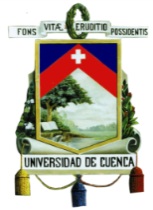 UNIVERSIDAD DE CUENCACONVOCATORIA A CONCURSOFACULTAD DE JURISPRUDENCIA, CIENCIAS POLÍTICAS Y SOCIALESEl Señor Rector de la Universidad de Cuenca, a través de la Dirección de Talento Humano, convoca a los concursos de Méritos para el ingreso de Técnicos Docentes a laUniversidad, conforme el siguiente detalle:Las inscripciones se recibirán en la Secretaria de la Facultad de Jurisprudencia hasta las 18h00 del día 14 de mayo de 2019, y deberán presentar la siguiente documentación, de conformidad al Art. 28 y 42 del Reglamento Interno de Carrera y Escalafón del Profesor e Investigador de la Universidad de Cuenca:a) Solicitud firmada por el peticionario o por una persona con poder suficiente, dirigida al Rector de la Universidad en papel sellado universitario, indicando el área o asignatura de concurso, enumerando los documentos que acompaña y señalando domicilio y dirección de correo electrónico para las notificaciones.b) Original o copia certificada del título profesional de tercer nivel, exigido en la convocatoria.c) Constancia impresa del registro de los títulos en la SENESCYTd) Copia de cédula de identidad o pasaporte. La puntuación y calificación de méritos se realizará de conformidad a lo dispuesto en el Artículo 65 del Reglamento Interno de Carrera y Escalafón de profesores e investigadores de la Universidad de Cuenca, para lo cual el aspirante deberá presentar original o copia certificada de los documentos. El triunfador del concurso se sujetará a la dedicación, horario e inicio de actividades de acuerdo a las necesidades institucionales planificada por la Facultad.Mayor información se proporcionará en la Secretaría de la Facultad de Jurisprudencia ubicada en la Av. 12 de Abril.								                         	                                     Cuenca, 8 de mayo de 2019 .Lcda. Verónica Sandoval, Mst.DIRECTORA DE TALENTO HUMANONoCARRRERA O PROGRAMA DE INVESTIGACIÓNCATEGORÍADEDICACIÓN              TC-40 H                              MT-20 H                                TP-≤ 20 HREQUISITOS ACADÉMICOS TÍTULOS: TERCER NIVEL y CUARTO NIVEL:DISTRIBUTIVO  Y ACTIVIDADES ASIGNADAS POR EL H. CONSEJO DIRECTIVOR.M.UPARTIDA1Técnico Docente Consultorio Jurídico Gratuito: “Gerardo Cordero y León”.Técnico DocenteTC-40HTítulo de tercer nivel: Doctor en Jurisprudencia y/o Abogado de los Tribunales de JusticiaTrabajar como Abogado y asesor en el Consultorio Jurídico Gratuito: “Gerardo Cordero y León.”$1.000,00Fondos del Plantel para pagos de remuneraciones2Técnico Docente en Instituto de Criminología, Criminalística e Intervención Psicosocial Familiar.Técnico docenteTC-40 HTítulo de Tercer nivel Psicólogo Clínico.. Trabajar como Psicólogo Clínico en el Instituto de Criminología, Criminalística e Intervención Psicosocial Familiar.$1.000,00 Fondos del Plantel para pagos de remuneraciones